Meine interaktive Geschichte zu Rassismus – Reflexionsbogen Was hat dir an der interaktiven Geschichte besonders gut gefallen?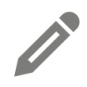 Was empfindest du als verbesserungswürdig in der Geschichte?Welche Stelle hat dich besonders geprägt/nachdenklich gestimmt/vielleicht sogar schockiert?Welche Quintessenzen nehmt ihr aus den gemachten Erfahrungen der interaktiven Geschichte für euren Alltag mit?Wie würdest du die interaktive Geschichte allgemein einschätzen?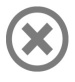 __________________________________________________________________________________________________________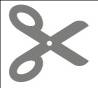 Was hat dir an der interaktiven Geschichte besonders gut gefallen?Was empfindest du als verbesserungswürdig in der Geschichte?Welche Stelle hat dich besonders geprägt/nachdenklich gestimmt/vielleicht sogar schockiert?Welche Quintessenzen nehmt ihr aus den gemachten Erfahrungen der interaktiven Geschichte für euren Alltag mit?Wie würdest du die interaktive Geschichte allgemein einschätzen?123456ungenügendmangelhaftausreichendbefriedigendgutsehr gut123456ungenügendmangelhaftausreichendbefriedigendgutsehr gut